ENGAGING STRATEGIES FOR CLASSROOM LIBRARIEShttps://learn.k20center.ou.edu/strategies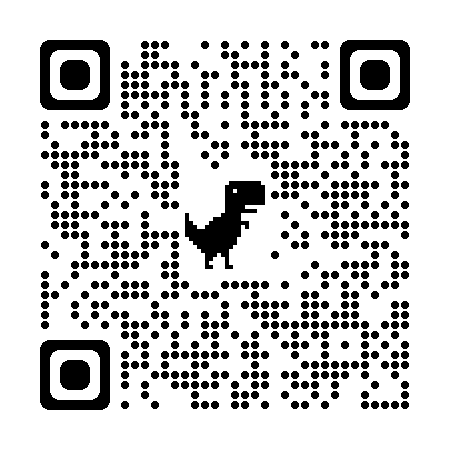 Discussion StrategiesWriting Strategies30 second expert5 Whys Collective Brain dumpChat stationsElbow partnersElevator speech4 CornersPartner SpeaksPreflectionSnap, clap, popS-I-T Surprising, Interesting, TroublingSay Something!Stand Up, Sit downTableausTip of the IcebergThink, Pair, ShareText ImpressionsWalk and TalkTwo Stars and a WishTrue for WhoTug of WarWindows and MirrorsWhat? So What? Now What?Caption thisBlackout poetryCommit and TossCollaborative word cloudsCognitive comicsIt Says, I Say, SoI Notice, I wonderMind MapsKWHLQuestion GeneratingPicture notesSix  Word memoirsSay Something!QuickwriteStop and JotSociogramsThinking NotesText LoopingVision boardsTwo Minute paperTweet UpWindow notesWhat do you meme?3-2-1